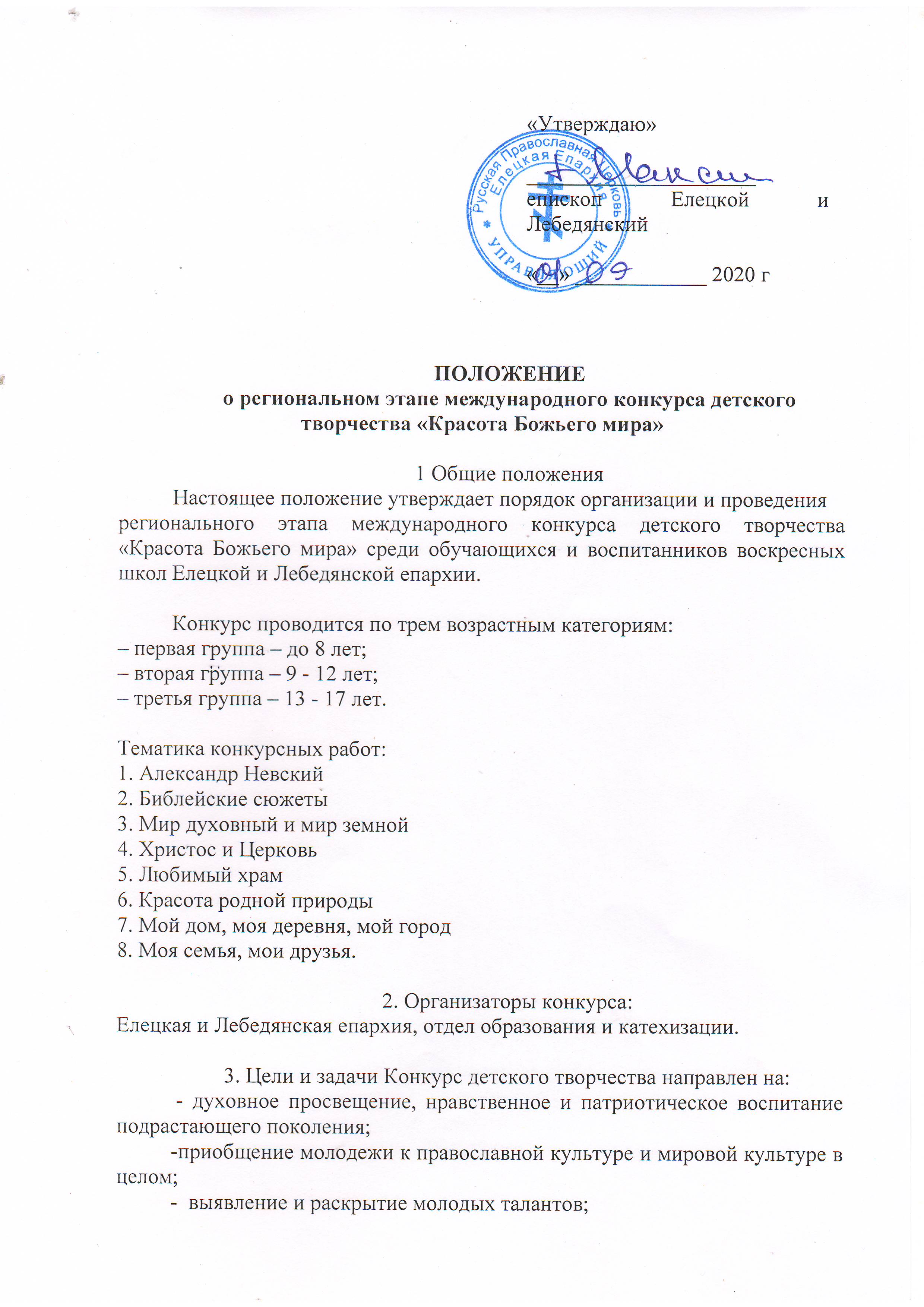 - создание среды для творческого общения детей и юношества России. 4. Требования к оформлению конкурсных работРаботы, присылаемые на конкурс, должны соответствовать следующим требованиям:- работы выполняются в графической (карандашом) или живописной (акварелью, гуашью, пастелью, маслом, тушью) технике; - размер работ составляет не менее 30x40 см и не более 50x70 см; - работы имеют ПОЛЯ шириной не менее 0,5 см; - работы НЕ ОФОРМЛЯЮТСЯ паспарту или рамами;- работы не оформляются паспарту или рамами; - на оборотной стороне работы обязательно указываются: фамилия, имя; возраст автора; телефон для связи с родителями или официальными представителями автора; название рисунка; фамилия, имя, отчество педагога; полное наименование учебного заведения, его адрес; - работа должна быть выполнена в том году, в котором проводится конкурс. — на оборотной стороне рисунка приклеиваются 4 документа:1. АНКЕТА (ФИО, возраст автора, телефон для связи с родителями или официальными представителями, название рисунка, номинация, ФИО педагога полностью и номер его телефона, полное название учебного заведения, полный почтовый индекс и адрес учебного заведения (См. Приложение 1).2. КОПИЯ свидетельства о рождении или паспорта ребенка 3.СОГЛАСИЕ РОДИТЕЛЕЙ (законных представителей) на передачу авторских прав на творческую работу Отделу по образованию и катехизации Елецкой и Лебедянской епархии (См. Приложение 2).4. СОГЛАСИЕ НА ОБРАБОТКУ ПЕРСОНАЛЬНЫХ ДАННЫХ (См. Приложение 3).Работы, не соответствующие указанным требованиям, на конкурс не принимаются. Работы не рецензируются и не возвращаются.5. Порядок проведения конкурса5.1. Каждый участник имеет право представить на конкурс только ОДНУ работу. 5.2. Работы, представляемые на конкурс, выполняются индивидуально, коллективные работы не принимаются. 5.3. Для участия в конкурсе необходимо представить конкурсную работу и пакет сопроводительных документов до 15 октября 2020 года (до 12:00).6.Этапы проведения конкурсаКонкурс проводится в три этапа. Первый муниципальный этап проводится с 01 сентября по 15 октября 2020 г.   Второй региональный этап конкурса проводится с 19 октября по 01 ноября 2020 г. Для участия во втором этапе НЕОБХОДИМО выслать заявку на участие в конкурсе (См. Приложение 4) и фотокопию работы (не более 2 от каждой возрастной категории) до 01 ноября 2020 (включительно) на электронный адрес – ksenijmel@yandex.ru. ОРИГИНАЛЫ работ и пакет документов с 15 по 18 октября 2020 г. предоставляются в НОУ «НОУ Православная гимназия имени СВТ. Тихона Задонского», г. Елец, ул. Ленина, д. 125. Второй региональный этап конкурса проходит на уровне Елецкой и Лебедянской епархии. Ответственными за организацию и проведение конкурса детского творчества «Красота Божьего мира» являются Отдел по образованию и катехизации Елецкой и Лебедянской епархии.Для оценки работ (определения победителей) в регионе формируется жюри под председательством Преосвященнейшего епископа Елецкого и Лебедянского Максима. Состав жюри: председатель ОРОиК Клевцова О.В., иеромонах Сергей (Волков), иерей  Александр Иванов, иерей Илья Пешков, Мальцева В.А. (канд. пед. наук, доцент, зав. кафедрой дизайна, художественного образования и технологий)Итоги второго (регионального) этапа конкурса подводятся в срок до 01 ноября 2020 г. Итоги регионального этапа конкурса оформляются решением жюри, утверждаются владыкой.Копия решения жюри передается в Отдел религиозного образования и катехизации Русской Православной Церкви (г. Москва) вместе с лучшими работами (не более 36-ти) не позднее 10 ноября 2020 года. Третий (заключительный) этап конкурса – с 15 ноября по 15 декабря 2020 года: - проходит в г. Москве в Синодальном отделе религиозного образования и катехизации Русской Православной Церкви;- подведение итогов третьего этапа конкурса осуществляется жюри в срок до 15 декабря 2020 года. Награждение победителей, призеров, лауреатов регионального этапа конкурса детского творчества «Красота Божьего мира» пройдет в ноябре 2020 года в г. Елец (в дни Рождественских образовательных чтений).ПОДВЕДЕНИЕ ИТОГОВ КОНКУРСАИтоги Епархиального этапа конкурса публикуются на официальном сайте Елецкой Епархии (http://el-eparhy.ru/).Итогами Международного конкурса детского творчества «Красота Божьего мира» являются итоги третьего (заключительного) этапа Конкурса.Итоги Международного конкурса публикуются на сайте Отдела религиозного образования и катехизации Русской Православной Церкви (https://pravobraz.ru).Приложение 1Печатная формаЗаявка на участие в конкурсе «Красота Божьего мира»Приложение 2Печатная формаОбразец согласия родителей (законных представителей)участника Международного конкурса детского творчества «Красота Божьего мира» (далее – Конкурс) на передачу исключительных авторских прав на творческую работу, присланную на Конкурс** согласие можно скачать на сайтах в разделе «Конкурс Красота Божьего мира»: www.pravobraz.ru и www.anopokolenie.ruПриложение 3Печатная формаСОГЛАСИЕ 
НА ОБРАБОТКУ ПЕРСОНАЛЬНЫХ ДАННЫХ Я, _______________________________________________________________,(ФИО)паспорт ___________ выдан _______________________________________________,         (серия, номер)                                                                        (когда и кем выдан)адрес регистрации:_______________________________________________________,не возражаю против обработки в персональных данных моего ребенка (указать ФИО и данные свидетельства о рождении или паспорта ребенка). _____________________________________________________________________________Согласие дается мною, поскольку мой ребенок (указать ФИО) в Международном конкурсе детского творчества «Красота Божьего мира», проводимого Синодальным отделом религиозного образования и катехизации Русской Православной Церкви и Автономной некоммерческой организации «Центр образовательных и культурных инициатив «ПОКОЛЕНИЕ».Персональные данные, предоставленные мною АНО «ПОКОЛЕНИЕ», включают в себя, в том числе (но, не ограничиваясь,) мои фамилия, имя, отчество, год, месяц, дата и место рождения, адрес, семейное, имущественное, социальное положение, паспортные данные, образование, профессия, доходы, а также все иные персональные данные, относящиеся к моей личности, доступные либо известные в любой конкретный момент времени АНО «ПОКОЛЕНИЕ» (далее - «персональные данные»).Настоящее согласие предоставляется на осуществление любых действий в отношении моих персональных данных, включая, без ограничения: сбор, систематизацию, накопление, хранение, уточнение (обновление, изменение), использование, распространение (в том числе передача), обезличивание, блокирование, уничтожение, трансграничную передачу Персональных данных, а также осуществление любых иных действий с моими персональными данными с учетом действующего законодательства.Обработка персональных данных осуществляется АНО «ПОКОЛЕНИЕ» с применением следующих основных способов (но, не ограничиваясь ими): хранение, запись на электронные носители и их хранение, передача в Оргкомитет Конкурса.Настоящее согласие дается до истечения сроков хранения соответствующей информации или документов, содержащих вышеуказанную информацию, определяемых в соответствии с законодательством Российской Федерации. Отзыв настоящего согласия может быть произведен в письменной форме путем направления мною соответствующего письменного уведомления АНО «ПОКОЛЕНИЕ» не менее чем за 3 (три) месяца до момента отзыва согласия.О последствиях моего отказа дать письменное согласие на обработку представленных персональных данных или отзыва согласия я предупрежден. "____" ___________ 201__ г.                       _______________ /_______________/                                                                                  Подпись                         Расшифровка подписи* согласие можно скачать на сайтах в разделе «Конкурс «Красота Божьего мира» www.pravobraz.ru и www.anopokolenie.ruПриложение 4Электронное письмо направить на адрес: ksenijmel@yandex.ru до 01.11.2020 г.Фамилия ИмяВозрастНазвание работыНоминацияОбласть, город/селоУчреждение (указать название полностью)Почтовый индекс и адрес учебного заведенияЕпархияПедагог (ФИО, должность, место работы)Номер телефона преподавателяНомер телефона родителяФИО(в дательном падеже)Возрастная категорияНазвание работыПедагогНазвание учебного заведения.Иванову Олегу Ивановичу9 - 12 лет«Александр Невский и его подвиг»Петрова Ольга Ивановна